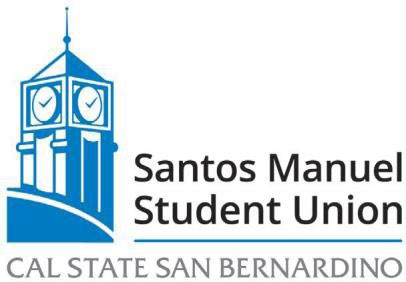 California State University, San BernardinoSantos Manuel Student Union Board of DirectorsFinance and Contracts Committee MeetingApril 27, 2023MINUTESMEMBERS PRESENT:	Jasmine Curtis, Maria Najera-Neri, Dulce Gonzalez, Esteban Hernandez, Jose Hernandez, Jesse FelixSTAFF PRESENT:	Carlos Gonzales, Anthony Roberson, Lee Stovall, Christine Grott, Sasha Baltazar, Navneet Singh, Vilayat Del Rossi, Jared Fisk, Debahni Escobar, Sonia Martinez, Roryana Bowman, Rosemary Zometa, Angelica Agudo, Monica Baeza, Matthew Jenkins, Juan Serrato, Trent Morgan, Mark Oswood, Jenny Puccinelli, Mike Palacios, Tamara Holder, Sean Kinally, Alexandra ThambiCall to Order:  		The meeting was called to order at 10:05am.Roll Call:  			A verbal roll call of members was conducted.Approval of Minutes from April 4, 2023M/S Curtis/J. Hernandez to approve the minutes from April 4, 2023.Motion approved by consensus.Open Forum (3 minutes per speaker):  There were no speakers for open forum.Adoption of AgendaM/S Neri/J. Hernandez to adopt the agenda.M/S Curtis/Neri to amend the agenda to add FC 14 Review and Approve lease for ASUA Tutor Center (Action, Felix)Motion passed by consensus.M/S Curtis/J. Hernandez to amend the agenda to add FC 15 Review and approve lease for Title IX Office (Action, Felix)Motion passed by consensus.M/S Curtis/Neri to amend the agenda to add FC 16/23 Review and approve lease for Basic Needs Extension (Action, Felix)Motion passed by consensus.Motion to approve the agenda as amended passed by consensus.NEW BUSINESSFC 12/23	Review and Approve SMSU Pricing for Fiscal Year 23-24 (Action, Baeza)M/S Neri/Curtis to open FC 12/23 Review and Approve SMSU Pricing for Fiscal Year 23-24Discussion ensued regarding the new pricing plan for space rentals for FY 23-24.  The price difference will include fees for special set up requests and utility costs.  A 10% increase.  A 25% increase for special set us in Conf B and Esports Arena.VOTE:	3 In Favor	0 Opposed	0 AbstentionsMotion Passed.FC 13/23	Review and Approve lease for Parent Resource Center (Action, Felix)M/S Neri/Curtis to open FC 13/23 Review and Approve lease for Parent Resource Center Discussion ensued regarding leasing space in SMSU South to the Parent Resource Center.  The lease was reviewed.Motion passed by consensus.FC 14/23	Review and Approve lease for ASUA Tutor Center (Action, Felix)M/S J. Hernandez/Neri to Review and Approve lease for ASUA Tutor Center.Discussion ensued regarding leasing space in SMSU South to ASUA for a Tutor Center.  The lease was reviewed.Motion passed by consensus.FC 15/23	Review and approve lease for Title IX Office (Action, Felix)M/S Curtis/Neri to open FC 15/23 Review and approve lease for Title IX OfficeDiscussion ensued regarding leasing space in SMSU South to the Title IX Center.  The lease was reviewed.Motion passed by consensus.FC 16/23	Review and approve lease for Basic Needs Extension (Action, Felix)M/S Felix/Neri to open FC 16/23	Review and approve lease for Basic Needs ExtensionDiscussion ensued regarding leasing space in SMSU South to the Basic Needs Center for an Extension of their services.  The lease was reviewed.Motion passed by consensus.Announcements - Coyote fest – April 27, 2023Adjournment – M/S Curtis/Neri to adjourn at 10:35am.Reviewed and respectfully submitted by:________________________________________			__________________________Jose Hernandez, Committee Chair					Date